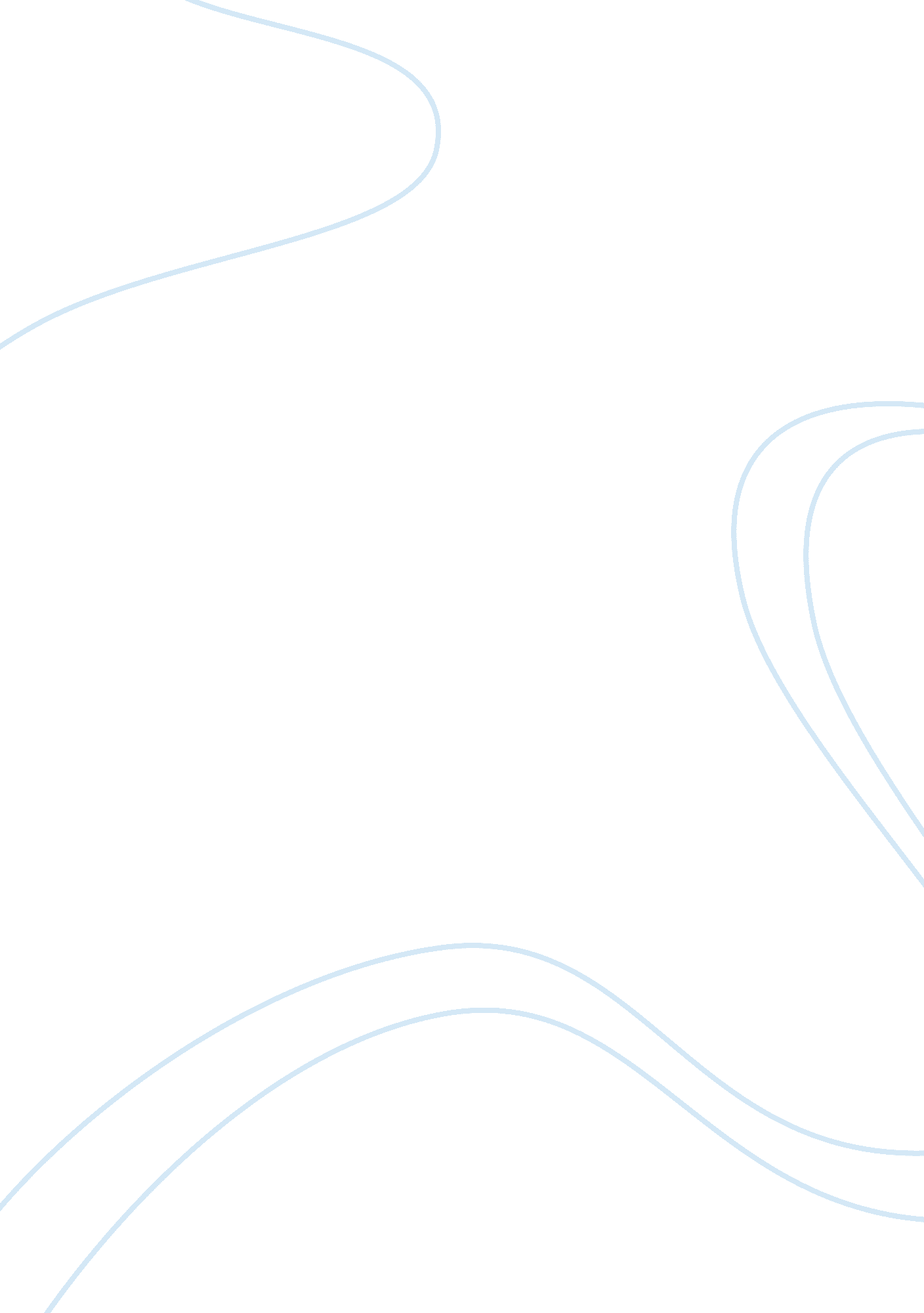 Alpha phi alpha fraternity inc essay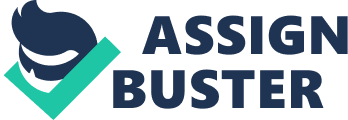 ————————————————- June, 06 2012 To Director of Intake: The purpose of this letter is to inform you of my interest in becoming a member of the Zeta Zeta Chapter of Alpha Phi Alpha Fraternity, Incorporated. My desire to inspire young men and women and make a significant impact on their lives is just one of many reasons I aspire to join your great fraternity. While growing up in a family of primarily my mother and other women relatives, I did not have many positive male role models I could look to for guidance. Although my father was not around to guide me through my journey of becoming a man, I was blessed to have a few good men in my life journey i that embraced me and instilled in me the qualities of a man and gentleman. Not only did they teach the qualities of a man, but they also ingrained in me the importance of an education. Once I left high school, I went on to college, and eventually continued my education at with a Bachelor of Arts degree in Social Science. After I obtained my degree, I began coaching and mentoring the young men at in the New York City area. Being a mentor to those young men was an enlightening experience; it allowed me to understand the importance of a role model. Had it not been for the role models in my life, I’m not sure what direction my life would have taken. It was that experience and the influence of my friends in positive associations s that fueled my desire to change the lives of young men and women the way that they changed mine. I believe that I have a lot to offer Zeta Zeta Chapter, both in terms of my desire to be a positive influence in the lives of others and with my personal strengths as a leader and mentor. As a member of Zeta Zeta Chapter, I will work hard to uphold the reputation and exceed the standards that those before me have set. In my opinion, becoming a member of Zeta Zeta Chapter means joining a group of highly educated men that together I believe are capable of facilitating the type of change that is imperative in today’s society. It is my hope that I will be accepted as a member and be afforded the opportunity to take part in that change. I look forward to being considered for memebership in such lauadable and noble fraternity hearing from you regarding my request to join your great fraternity. Anonymous Sincerely, 